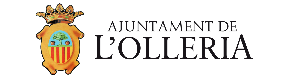 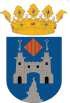 Ajuntament Bocairent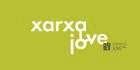 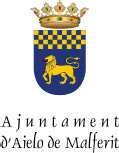 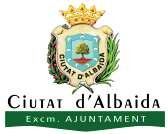 NOM I COGNOMS	TELEFON	DNI / PASSAPORT/ALTRESCARRER, PLAÇA, ETC.	núm.	escal.	TELÈFONMUNICIPI	CODI POSTAL	PROVÍNCIACORREU ELECTRÒNIC	DATA NAIXEMENTMés informació:DATES:Classes en línia: 						Classes presencials22-29/06/2020						17-24-31/10/202006-13-20-27/07/2020					7-14-21-28/10/202031/08/202007-14-21-28/09/202005/10/2020IMPARTEIX: L'escola de formació d'animadors de les cases de joventut i els esplais valencians.PREU: 150€ Es realitzarà fraccionat en dos pagaments:Primer pagament de 50€ a la reserva de la plaça.Segon pagament de 100€ abans del començament del curs.Caixa Popular: ES65 3159 0007 1316 6182 5420Accepte les condicions de dita activitat, les quals conec. 	, a 	de 2020Signat:  	Incorporació a un fitxer: Les dades facilitades seran incloses en un fitxer, de titularitat municipal, la finalitat del qual és tenir constància dels documents que s’incorporen al registre d’entrada. La no- comunicació de les dades sol·licitades pot provocar la no-admissió del seu escrit. Us informem que les vostres dades són objecte de cessió als organismes públics als quals siga necessari facilitar les vostres dades per a la gestió de la vostra sol·licitud. Conforme al que disposa la Llei Orgànica 15/1999, de 13 de desembre, de Protecció de Dades de Caràcter Personal, podeu exercitar els vostres drets d’accés, rectificació, cancel·lació i, si és el cas, oposició, presentant una sol·licitud acompanyada de fotocòpia del vostre DNI.VALÈNCIA